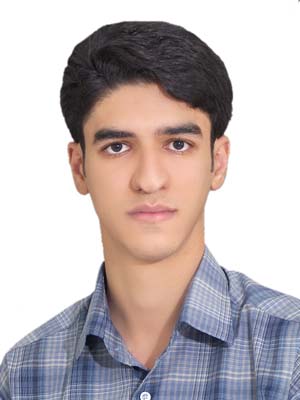 استادیار گروه فناوری صنایع غذایی- دانشگاه تهرانبهزاد ستاری بابوکانیتلفن دفتر:  +98 (21)پست الکترونیکی: b.satari@ut.ac.irتحصیلاتزمینههای تخصصیو حرفهایسوابق کاري و فعالیت های اجراییفعالیت های علمیمقالات- Green fractionation of 2G and 3G feedstocks for ethanol production: advances, incentives and barriers. Satari Babokani Behzad, K Jaiswa Amit (2021)., Current Opinion in Food Science, 37(37), 1-9.

- تولید اتانول زیستی از ضایعات نان با هیدرولیز آنزیمی و تخمیر با مخمر ساکارومایسس سرویزیه. ترابی سمانه, حسن بیگی بیدگلی سیدرضا, ستاری بابوکانی بهزاد, قبادیان برات (1399)., تحقیقات سامانه ها و مکانیزاسیون کشاورزی, 21(75), 47-64.

- هیدرولیز اسیدی ضایعات نان برای تولید بیواتانول توسط مخمر ساکارومایسس سرویزیه (Saccharomyces cerevisiae). ترابی سمانه, حسن بیگی بیدگلی سیدرضا, قبادیان برات, ستاری بابوکانی بهزاد (1399)., مجله مهندسی بیوسیستم ایران, 51(2), 285-293.

- Integrated biorefinery of aquatic fern Azolla filiculoides for enhanced extraction of phenolics, protein, and lipid and methane production from the residues. Dohaei Maryam, Karimi Keikhosro, رحیم ملک مهدی, Satari Babokani Behzad (2020)., JOURNAL OF CLEANER PRODUCTION, 276(123175), 123175.

- Process optimization for dilute acid and enzymatic hydrolysis of waste wheat bread and its effect on aflatoxin fate and ethanol production. Torabi Samaneh, Satari Babokani Behzad, Hassan Beygi Bidgoli Seyed Reza (2020)., Biomass Conversion and Biorefinery, 1(2).

- Sustainable and Effective Chitosan Production by Dimorphic Fungus Mucor rouxii via Replacing Yeast Extract with Fungal Extract. Abasian Leila, Shafiee Alavijeh Razieh, Satari Babokani Behzad, Karimi Keikhosro (2019)., APPLIED BIOCHEMISTRY AND BIOTECHNOLOGY, 191(2), 666-678.

کنفرانس ها- بررسی و تحلیل انواع روشهای استخراج پکتین و مقایسه بازدهی آنها. نیکبخت میثم, حسن بیگی بیدگلی سیدرضا, چگینی غلامرضا, ستاری بابوکانی بهزاد (1397)., دومین کنفرانس ملی توسعه کشاورزی، زمین سالم, 28-28 بهمن, کرج, ایران.

- بهینه سازی استخراج پکتین از تفاله میوه سیب با استفاده از مایکروویو. نیکبخت میثم, حسن بیگی بیدگلی سیدرضا, چگینی غلامرضا, ستاری بابوکانی بهزاد (1397)., اولین همایش ملی علوم کشاورزی و زیست محیطی ایران, 10-10 دی, اهواز, ایران.

کتب - Filamentous Fungi Biorefinery. Satari Babokani Behzad, Amiri Hamid (2023).

- Fungi in Fuel Biotechnology. Satari Babokani Behzad, Karimi Keikhosro (2020).

مجلاتپایان نامه ها و رساله ها- شبیه سازی جریان مواد غذایی مایع در راکتور فرابنفش به کمک دینامیک سیالات محاسباتی، سیما قمشاهی، بهزاد ستاری بابوکانی، کارشناسی ارشد،  1401/11/19 

- استخراج پکتین و تولید بیواتانول از تفاله میوه سیب، میثم نیکبخت، بهزاد ستاری بابوکانی، کارشناسی ارشد،  1397/11/28 

- بررسی تولید بیواتانول از ضایعات نان، سمانه ترابی، بهزاد ستاری بابوکانی، کارشناسی ارشد،  1397/10/24 

